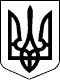 УКРАЇНАЧЕЧЕЛЬНИЦЬКА РАЙОННА РАДАВІННИЦЬКОЇ ОБЛАСТІРІШЕННЯ № 34315 грудня 2017 року                                              17 позачергова сесія 7 скликання Про надання згоди на продовження дії договору оренди комунального майнаКеруючись статтею 60 Закону України «Про місцеве самоврядування в Україні», Законом України «Про оренду державного та комунального майна», рішенням 17 сесії Чечельницької районної ради 5 скликання від           23.12.2009 року «Про Порядок передачі в оренду майна, що є об’єктом права спільної  власності територіальних громад сіл та селища Чечельницького району»,  рішенням 11 сесії Чечельницької районної ради 6 скликання від 21.09.2012 року № 155 «Про порядок управління майном спільної власності територіальних громад сіл та селища Чечельницького району», враховуючи висновок постійної комісії районної ради з питань бюджету та комунальної власності, районна рада ВИРІШИЛА:1. Надати згоду на продовження дії договору оренди майна, що є об’єктом права спільної власності територіальних громад сіл, селища Чечельницького району, а саме: частини приміщення загальною              площею 47,9 кв.м, розташованого за адресою:  смт Чечельник,                                       вул. Свято-Михайлівська, 4, укладеного між Чечельницькою районною радою та  приватним підприємцем Борисовцем Михайлом Кузьмовичем терміном на 2 роки 11 місяців.2. Контроль за виконанням цього рішення покласти на постійну комісію районної ради з питань бюджету та комунальної власності (Савчук В.В.).Голова районної ради                                                        С.В. П’яніщук